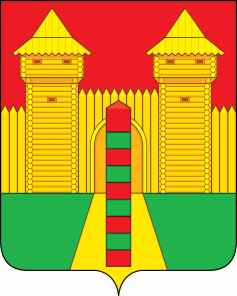 АДМИНИСТРАЦИЯ МУНИЦИПАЛЬНОГО ОБРАЗОВАНИЯ «ШУМЯЧСКИЙ РАЙОН» СМОЛЕНСКОЙ ОБЛАСТИФИНАНСОВОЕ УПРАВЛЕНИЕПРИКАЗот 31.05.2019г. № 19             В соответствии с Бюджетным кодексом Российской Федерации, решением Шумячского районного Совета депутатов от 26.12.2018 года №89 «О местном бюджете муниципального образования «Шумячский район» Смоленской области на 2019 год и на плановый период 2020 и 2021 годов», в целях своевременного и правильного зачисления платежей в доход местного бюджета             ПРИКАЗЫВАЮ:           1. Внести в пункт 2 приказа Финансового управления Администрации муниципального образования «Шумячский район» Смоленской области от 26.12.2018 года №70 «Об администраторе доходов местного бюджета на 2019 год» следующие изменения:добавить строку следующего содержания:           2.  Настоящий приказ вступает в силу со дня его подписания.Начальник Финансового управленияАдминистрации муниципального образования«Шумячский район» Смоленской области                                                                Н.Г. ЗаходнаяО внесении изменений в приказот 26.12.2018 года № 70 «Об администраторе доходов местного бюджета на 2019 год»после строки:после строки:после строки:9022 02 29999 05 0301 150Субсидии муниципальным районам на  выравнивание уровня бюджетной обеспеченности поселений9022 02 29999 05 0380 150Субсидии муниципальным районам на обеспечение мер по повышению заработной платы педагогическим работникам муниципальных организаций (учреждений) дополнительного образования детей